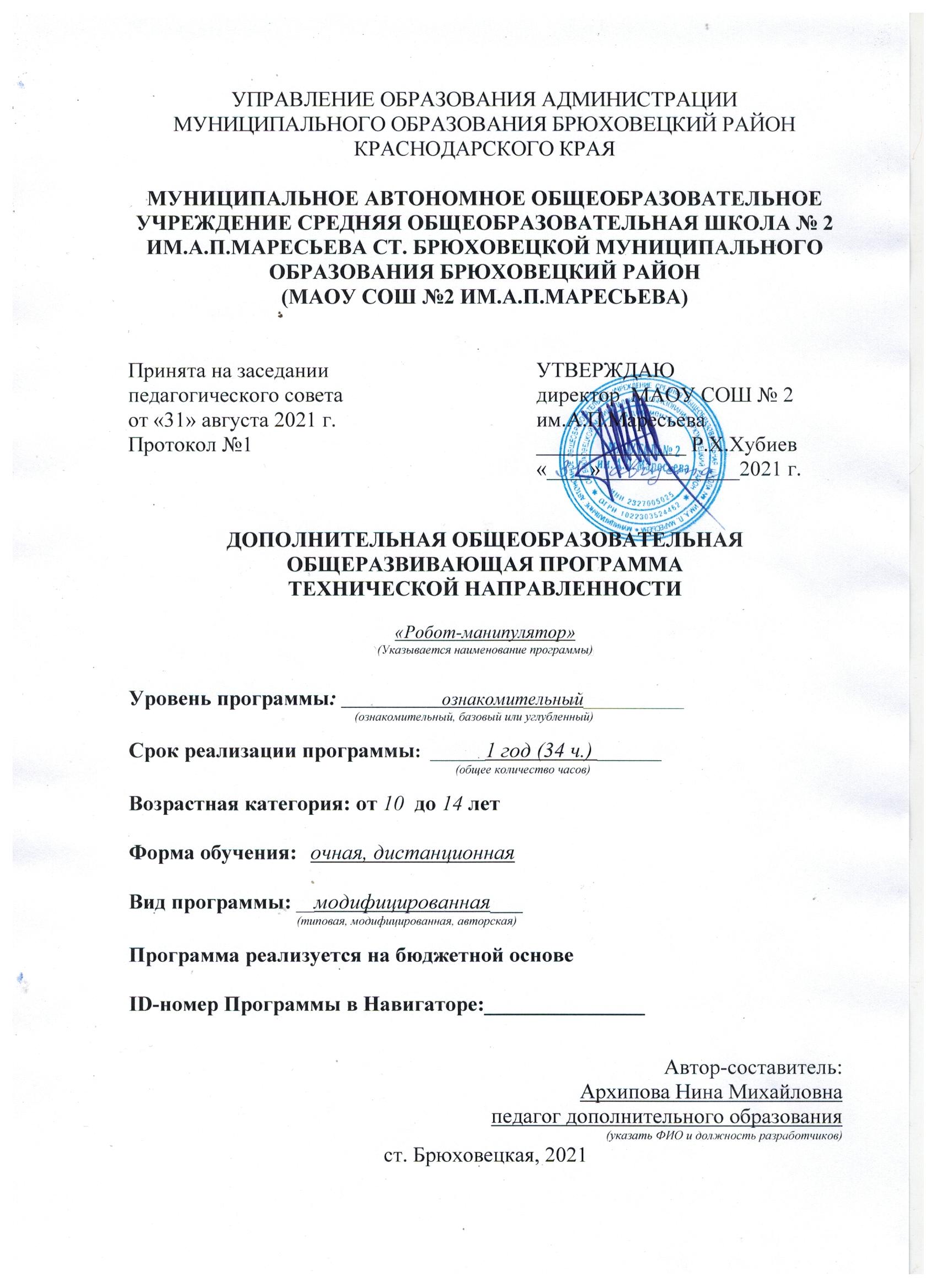 Пояснительная запискаДля методического обеспечения реализации дополнительной общеобразовательной деятельности в рамках Федерального государственного образовательного стандарта основного общего образования рекомендуем использовать следующие пособия: 1. Внеурочная деятельность школьников. Методический конструктор/ Д.В. Григорьев, П.В. Степанов. – М.: Просвещение, 2010 -233с. 2. Письмо министерства образования, науки и молодежной политики Краснодарского края от 14.07.2017 № 47-13507/17-11 «Об организации вне-урочной деятельности в образовательных организациях Краснодарского края». 3. Распоряжение Правительства Российской Федерации от 4.09.2014 г. № 1726-р «Концепции развития дополнительного образования детей» (в части поддержки внеурочной деятельности и блока дополнительного образования). 4. Письмо Минобрнауки России от 18.08.2017 № 09-1672 «О направлении Методических рекомендаций по уточнению понятий и содержания вне-урочной деятельности в рамках реализации основных общеобразовательных программ, в том числе в части проектной деятельности». Данная программа и составленное тематическое планирование рассчитано на 34 часа (2 часа в неделю для двух групп,  1 год обучения) Для реализации программы данный курс обеспечен компьютерам, принтером, комплектом мебели, шкафом для хранения, кабинетом.Актуальность данной программы состоит в том, что робототехника в школе представляет учащимся технологии 21 века, способствует развитию их коммуникативных способностей, развивает навыки взаимодействия, самостоятельности при принятии решений, раскрывает их творческий потенциал. Дети и подростки лучше понимают, когда они что-либо самостоятельно создают или изобретают. При проведении занятий по робототехнике этот факт не просто учитывается, а реально используется на каждом занятии. Реализация этой программы в рамках средней школы помогает развитию коммуникативных навыков учащихся за счет активного взаимодействия детей в ходе групповой проектной деятельности. Характерная черта нашей жизни – нарастание темпа изменений. Мы живем в мире, который совсем не похож на тот, в котором мы родились. И темп изменений продолжает нарастать. Сегодняшним школьникам предстоит работать по профессиям, которых пока нет, использовать технологии, которые еще не созданы, решать задачи, о которых мы можем лишь догадываться. Школьное образование должно соответствовать целям опережающего развития. Для этого в школе должно быть обеспечено изучение не только достижений прошлого, но и технологий, которые пригодятся в будущем, обучение, ориентированное как на знаниевый, так и деятельностный аспекты содержания образования. Таким требованиям отвечает робототехника. Образовательная программа Dabot magician представляют собой новую, отвечающую требованиям современного ребенка учебную станцию для начальных азов программирования и инженерии. Причем, в процессе изучения и обучения ученики собирают своими руками робота, представляющие собой разные устройства с разными свойствами и значениями. Таким образом, ребята знакомятся с техникой, открывают тайны механики, прививают соответствующие навыки, учатся работать, иными словами, получают основу для будущих знаний, развивают способность находить оптимальное решение, что несомненно пригодится им в течении всей будущей жизни. С каждым годом повышаются требования к современным инженерам, техническим специалистам и к обычным пользователям, в части их умений взаимодействовать с автоматизированными системами. Интенсивное внедрение искусственных помощников в нашу повседневную жизнь требует, чтобы пользователи обладали современными знаниями в области управления роботами. В школе не готовят инженеров, технологов и других специалистов, соответственно робототехника в школе - это достаточно условная дисциплина, которая может базироваться на использовании элементов техники или робототехники, но имеющая в своей основе деятельность, развивающую общеучебные навыки и умения. Использование робота-манипулятора в дополнительной общеобразовательной деятельности повышает мотивацию учащихся к обучению, т.к. при этом требуются знания практически из всех учебных дисциплин от искусств и истории до математики и естественных наук. Межпредметные занятия опираются на естественный интерес к разработке и постройке различных механизмов. Одновременно занятия как нельзя лучше подходят для изучения основ алгоритмизации и программирования, а именно для первоначального знакомства с этим непростым разделом информатики вследствие адаптированности для детей среды программирования. Цель программы: формирование интереса к техническим видам творчества, развитие конструктивного мышления средствами робототехники. Цели программы: 1. Организация занятости школьников во внеурочное время. 2. Всестороннее развитие личности учащегося: развитие навыков конструирования, моделирования, элементарного программирования; развитие логического мышления; развитие мотивации к изучению наук естественнонаучного цикла. 3. Формирование у учащихся целостного представления об окружающем мире. 4. Ознакомление учащихся с основами конструирования и моделирования. 5. Развитие способности творчески подходить к проблемным ситуациям. 6. Развитие познавательного интереса и мышления учащихся. 7. Овладение навыками начального технического конструирования и программирования. Задачи программы  расширение знаний учащихся об окружающем мире, о мире техники;  учиться создавать и конструировать механизмы и машины, включая самодвижущиеся;  учиться программировать простые действия и реакции механизмов;  обучение решению творческих, нестандартных ситуаций на практике при конструировании и моделировании объектов окружающей действительности;  развитие коммуникативных способностей учащихся, умения работать в группе, умения аргументировано представлять результаты своей деятельности, отстаивать свою точку зрения; Обучающие: - ознакомление с комплектом Dabot magician; - ознакомление с основами автономного программирования; - ознакомление со средой программирования Dabot magician; - получение навыков работы с датчиками и двигателями комплекта; - получение навыков программирования; - развитие навыков решения базовых задач робототехники. Развивающие: - развитие конструкторских навыков; - развитие логического мышления; - развитие пространственного воображения. Воспитательные: - воспитание у детей интереса к техническим видам творчества; - развитие коммуникативной компетенции: навыков сотрудничества в коллективе, малой группе (в паре), участия в беседе, обсуждении; -развитие социально-трудовой компетенции: воспитание трудолюбия, самостоятельности, умения доводить начатое дело до конца; - формирование и развитие информационной компетенции: навыков работы с различными источниками информации, умения самостоятельно искать, извлекать и отбирать необходимую для решения учебных задач информацию. Основными принципами обучения являются: 1. Научность. Этот принцип предопределяет сообщение обучаемым только достоверных, проверенных практикой сведений, при отборе которых учитываются новейшие достижения науки и техники. 2. Доступность. Предусматривает соответствие объема и глубины учебного материала уровню общего развития учащихся в данный период, благодаря чему, знания и навыки могут быть сознательно и прочно усвоены. 3. Связь теории с практикой. Обязывает вести обучение так, чтобы обучаемые могли сознательно применять приобретенные ими знания на практике. 4. Воспитательный характер обучения. Процесс обучения является воспитывающим, ученик не только приобретает знания и нарабатывает навыки, но и развивает свои способности, умственные и моральные качества. 5. Сознательность и активность обучения. В процессе обучения все действия, которые отрабатывает ученик, должны быть обоснованы. Нужно учить, обучаемых, критически осмысливать, и оценивать факты, делая выводы, разрешать все сомнения с тем, чтобы процесс усвоения и наработки необходимых навыков происходили сознательно, с полной убежденностью в правильности обучения. Активность в обучении предполагает самостоятельность, которая достигается хорошей теоретической и практической подготовкой и работой педагога. 6. Наглядность. Объяснение техники сборки робототехнических средств на конкретных изделиях и программных продукта. Для наглядности применяются существующие видео материалы, а так же материалы своего изготовления. 7. Систематичность и последовательность. Учебный материал дается по определенной системе и в логической последовательности с целью лучшего его освоения. Как правило этот принцип предусматривает изучение предмета от простого к сложному, от частного к общему. 8. Прочность закрепления знаний, умений и навыков. Качество обучения зависит от того, насколько прочно закрепляются знания, умения и навыки учащихся. Не прочные знания и навыки обычно являются причинами неуверенности и ошибок. Поэтому закрепление умений и навыков должно достигаться неоднократным целенаправленным повторением и тренировкой. 9. Индивидуальный подход в обучении. В процессе обучения педагог исходит из индивидуальных особенностей детей (уравновешенный, неуравновешенный, с хорошей памятью или не очень, с устойчивым вниманием или рассеянный, с хорошей или замедленной реакцией, и т.д.) и опираясь на сильные стороны ребенка, доводит его подготовленность до уровня общих требований. В процессе обучения используются разнообразные методы обучения. Традиционные: - объяснительно-иллюстративный метод (лекция, рассказ, работа с литературой и т.п.); - репродуктивный метод; - метод проблемного изложения; - частично-поисковый (или эвристический) метод; - исследовательский метод. Современные: - метод проектов: - метод обучения в сотрудничестве; - метод портфолио; - метод взаимообучения. Планируемые личностные и метапредметные результаты освоения обучающимися программы курса 1. Коммуникативные универсальные учебные действия: формировать умение слушать и понимать других; формировать и отрабатывать умение согласованно работать в группах и коллективе; формировать умение строить речевое высказывание в соответствии с поставленными задачами. 2. Познавательные универсальные учебные действия: формировать умение извлекать информацию из текста и иллюстрации; формировать умения на основе анализа рисунка-схемы делать выводы. 3. Регулятивные универсальные учебные действия: формировать умение оценивать учебные действия в соответствии с поставленной задачей; формировать умение составлять план действия на уроке с помощью учителя; формировать умение мобильно перестраивать свою работу в соответствии с полученными данными. 4. Личностные универсальные учебные действия: формировать учебную мотивацию, осознанность учения и личной ответственности, формировать эмоциональное отношение к учебной деятельности и общее представление о моральных нормах поведения. Ожидаемые предметные результаты реализации программы: Первый уровень у обучающихся будут сформированы: - основные понятия робототехники; - основы алгоритмизации; - умения автономного программирования; - знания программ Dabot magician - основы программирования - умения подключать и работать с манипулятором; - навыки работы с разными насадками и их возможностями. Второй уровень обучающиеся получат возможность научиться: - собирать базовые модели роботов; - составлять алгоритмические блок-схемы для решения задач; - использовать датчики и двигатели в простых задачах. Третий уровень обучающиеся получат возможность научиться: - программировать - использовать датчики и двигатели в сложных задачах, предусматривающих многовариантность решения; - проходить все этапы проектной деятельности, создавать творческие работы. Место курса «Робот-манипулятор» в учебном плане:Обоснование выбора данной примерной программы. В основе обучающего материала лежит изучение основных принципов механической передачи движения и элементарное программирование. Работая индивидуально, парами, или в командах, учащиеся младшего школьного возраста могут учиться создавать и программировать модели, проводить исследования, составлять отчёты и обсуждать идеи, возникающие во время работы с этими моделями. Ребенок получает возможность расширить свой круг интересов и получить новые навыки в таких предметных областях, как Естественные науки, Технология, Математика, Развитие речи. комплекс образовательных задач: творческое мышление при создании действующих моделей; развитие словарного запаса и навыков общения при объяснении работы модели; установление причинно-следственных связей; анализ результатов и поиск новых решений; коллективная выработка идей, упорство при реализации некоторых из них; экспериментальное исследование, оценка (измерение) влияния отдельных факторов; проведение систематических наблюдений и измерений; использование таблиц для отображения и анализа данных. Основными формами учебного процесса являются:  групповые учебно-практические и теоретические занятия;  работа по индивидуальным планам (исследовательские проекты);  участие в соревнованиях между группами;  комбинированные занятия. Основные методы обучения, применяемые в прохождении программы: 1. Устный. 2. Проблемный. 3. Частично-поисковый. 4. Исследовательский. 5. Проектный. 6. Формирование и совершенствование умений и навыков (изучение нового материала, практика). 7. Обобщение и систематизация знаний (самостоятельная работа, творческая работа, дискуссия). 8. Контроль и проверка умений и навыков (самостоятельная работа). 9. Создание ситуаций творческого поиска. 10. Стимулирование (поощрение). Методы стимулирования мотива интереса к занятиям: познавательные задачи, учебные дискуссии, опора на неожиданность, создание ситуации новизны, ситуации гарантированного успеха и т.д. Методы стимулирования мотивов долга, сознательности, ответственности, настойчивости: убеждение, требование, приучение, упражнение, поощрение. Формы подведения итога реализации программы: защита итоговых проектов; участие в конкурсах на лучший сценарий и презентацию к созданному проекту; участие в школьных и городских научно-практических конференциях (конкурсах исследовательских работ). Ожидаемые результаты изучения курса: Осуществление целей и задач программы предполагает получение конкретных результатов: В области воспитания: адаптация ребёнка к жизни в социуме, его самореализация; развитие коммуникативных качеств; приобретение уверенности в себе; формирование самостоятельности, ответственности, взаимовыручки и взаимопомощи. В области конструирования, моделирования и программирования: знание основных принципов механической передачи движения; умение работать по предложенным инструкциям; умения творчески подходить к решению задачи; умения довести решение задачи до работающей модели; умение излагать мысли в четкой логической последовательности, отстаивать свою точку зрения, анализировать ситуацию и самостоятельно находить ответы на вопросы путем логических рассуждений; умение работать над проектом в команде, эффективно распределять обязанности. Требования к уровню подготовки обучающихся: Учащийся должен знать/понимать:  влияние технологической деятельности человека на окружающую среду и здоровье;  область применения и назначение инструментов, различных машин, технических устройств (в том числе компьютеров);  основные источники информации;  виды информации и способы её представления;  основные информационные объекты и действия над ними;  назначение основных устройств компьютера для ввода, вывода и обработки информации;  правила безопасного поведения и гигиены при работе с компьютером. Уметь:  получать необходимую информацию об объекте деятельности, используя рисунки, схемы, эскизы, чертежи (на бумажных и электронных носителях);  создавать и запускать программы для забавных механизмов;  основные понятия, использующие в робототехнике: манипулятор, 3-D принтер, лазерная установка, разъем, USB-кабель, меню, панель инструментов. Использовать приобретенные знания и умения в практической деятельности и повседневной жизни для:  поиска, преобразования, хранения и применения информации (в том числе с использованием компьютера) для решения различных задач;  использовать компьютерные программы для решения учебных и практических задач; соблюдения правил личной гигиены и безопасности приёмов работы со средствами информационных и коммуникационных технологий.Программное обеспечение  1. Комплект Dabot magician. 2. Программное обеспечение «Dabot magician». 3. Инструкции по сборке. 4. Компьютер. Список литературы1.В.А. Козлова, Робототехника в образовании и электронный дистанционный курс «Конструирование и робототехника».2. Технолаб. Методическое пособие для учителя. – М.:  Dobot, 2021, 120 стр.3. Белиовская Л.Г., Белиовский А.Е. Программируем микрокомпьютер NXT в LabVIEW. – М.: ДМК, 2010, 278 стр.4. https://dobot.ru/support/learning_cente.СОГЛАСОВАНОЗаместитель директора по  УМРМАОУ СОШ №2 им. А.П. Маресьева ст. Брюховецкой____________  О.Г.Ольховскаяподпись                          Ф.И.О.«31» августа  2021 годаКраснодарский краймуниципальное образование Брюховецкий район, ст. Брюховецкаямуниципальное автономное общеобразовательное учреждение средняя общеобразовательная школа № 2 имени А.П. Маресьева(МАОУ СОШ №2 им. А.П. Маресьева)КАЛЕНДАРНО-ТЕМАТИЧЕСКОЕПЛАНИРОВАНИЕ«Робот-манипулятор»Класс:  5 – 7 (10-14 лет)Учитель Архипова Нина МихайловнаКоличество часов: всего  34  часа; 	в неделю  1  час;Планирование составлено на основе рабочей программы Архиповой Н.М.  Программа утверждена решением педсовета, протокол № 1 от 31.08.2021 г.Планирование составлено на основе: программы «Методическое пособие для учителя». Технолаб.:М. – 2021 г.В соответствии с   ФГОС основного общего образования№Наименование темКол-во часовПлан1 группа2 группаФакт1 группа2группа1Знакомство с роботом-манипулятором Dobot Magician107.0902.092Знакомство с интерфейсом и функциями программного обучения «DobotStudio». Воздушная помпа и вакуумный захват.114.0909.093Пульт управления и режим обучения.121.0916.094Перемещение предметов при помощи захвата128.0923.095Письмо и рисование.105.1030.096Графический режим.112.1007.1073D-печать (часть 1).119.1014.108Основные этапы и способы 3D-печати126.1021.1093D-печать (часть 2).109.1128.1010Проект: создать модель и выполнить ее 3D-печать.116.1111.1111Знакомство с графической средой программирования123.1118.1112Перемещение объектов.130.1125.1113Домино107.1202.1214Применение переменных в программе для автоматического перемещения объектов домино114.1209.1215Программа с отложенным стартом121.1216.1216С использованием «Dobot Blockly» изучить цикл с пред- и постусловием.128.1223.1217Музыка 111.0130.1218Составить программу для автоматического проигрывания мелодии118.0113.0119Подключение светодиодов125.0120.0120Попеременное включение светодиодов101.0227.0121Подключение датчика света108.0203.0222Включение светодиода на основании датчика света115.0210.0223Штамповка печати на конвейере122.0217.0224Подключение и управление конвейером101.0324.0225Укладка предметов с конвейера107.0303.0326Написание и отладка программы для укладки на сортировочную программу115.0310.0327Соревнования (часть 1)105.0417.0328Ознакомление с правилами112.0407.0429Соревнования (часть 2)119.0414.0430Итоги соревнований и курса всего обучения126.0421.0431Описание функциональных блоков «Dobot Blockly»103.0528.0432Типы и параметры контактов портов расширения110.0505.0533Выбор направления для создания проекта117.0512.0534Защита проекта124.0519.05